진실되고 착하고 아름다운 방법으로도 가장 좋은 것을 만들 수 있습니다.가장 좋은 것을 만드는 사람들이 모여 있는 ‘(주)단비교육’에 입사지원 해 주셔서 감사드립니다. 필요한 경우 아래의 양식에서 칸 추가 및 크기 조절 등을 하셔도 무방합니다.나를 소개 합니다학력사항 경력사항 가족사항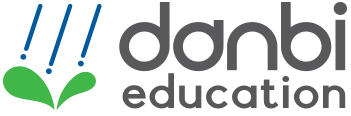 경력 기술서총 경력 :      년      개월자기 소개서위에 기재한 사항은 사실과 틀림이 없습니다년       월     일성  명 :                   (인)지원 분야적정 연봉사 진

※ 증명사진이 
아니어도 좋습니다.
본인을 있는 그대로 
표현한 사진을 
첨부해주세요.이 름영문사 진

※ 증명사진이 
아니어도 좋습니다.
본인을 있는 그대로 
표현한 사진을 
첨부해주세요.생년월일사 진

※ 증명사진이 
아니어도 좋습니다.
본인을 있는 그대로 
표현한 사진을 
첨부해주세요.연락처사 진

※ 증명사진이 
아니어도 좋습니다.
본인을 있는 그대로 
표현한 사진을 
첨부해주세요.E-mial사 진

※ 증명사진이 
아니어도 좋습니다.
본인을 있는 그대로 
표현한 사진을 
첨부해주세요.주소재학기간학교명전공졸업여부근무기간회사명 및 부서담당 업무관계성명연령비고 회사명부서직급근무 기간연봉퇴직 사유주요 경력 및 성과주요 경력 및 성과주요 경력 및 성과주요 경력 및 성과주요 경력 및 성과주요 경력 및 성과회사명부서직급근무 기간연봉퇴직 사유주요 경력 및 성과주요 경력 및 성과주요 경력 및 성과주요 경력 및 성과주요 경력 및 성과주요 경력 및 성과회사명부서직급근무 기간연봉퇴직 사유주요 경력 및 성과주요 경력 및 성과주요 경력 및 성과주요 경력 및 성과주요 경력 및 성과주요 경력 및 성과※ 정해진 형식은 없으므로 자유롭게 작성해 주세요. (신입인 경우는 지원 동기를, 경력직, 재직중인 경우는 지원 동기와 이직 사유를 포함해 주세요.)